Steps for Navigating Conflict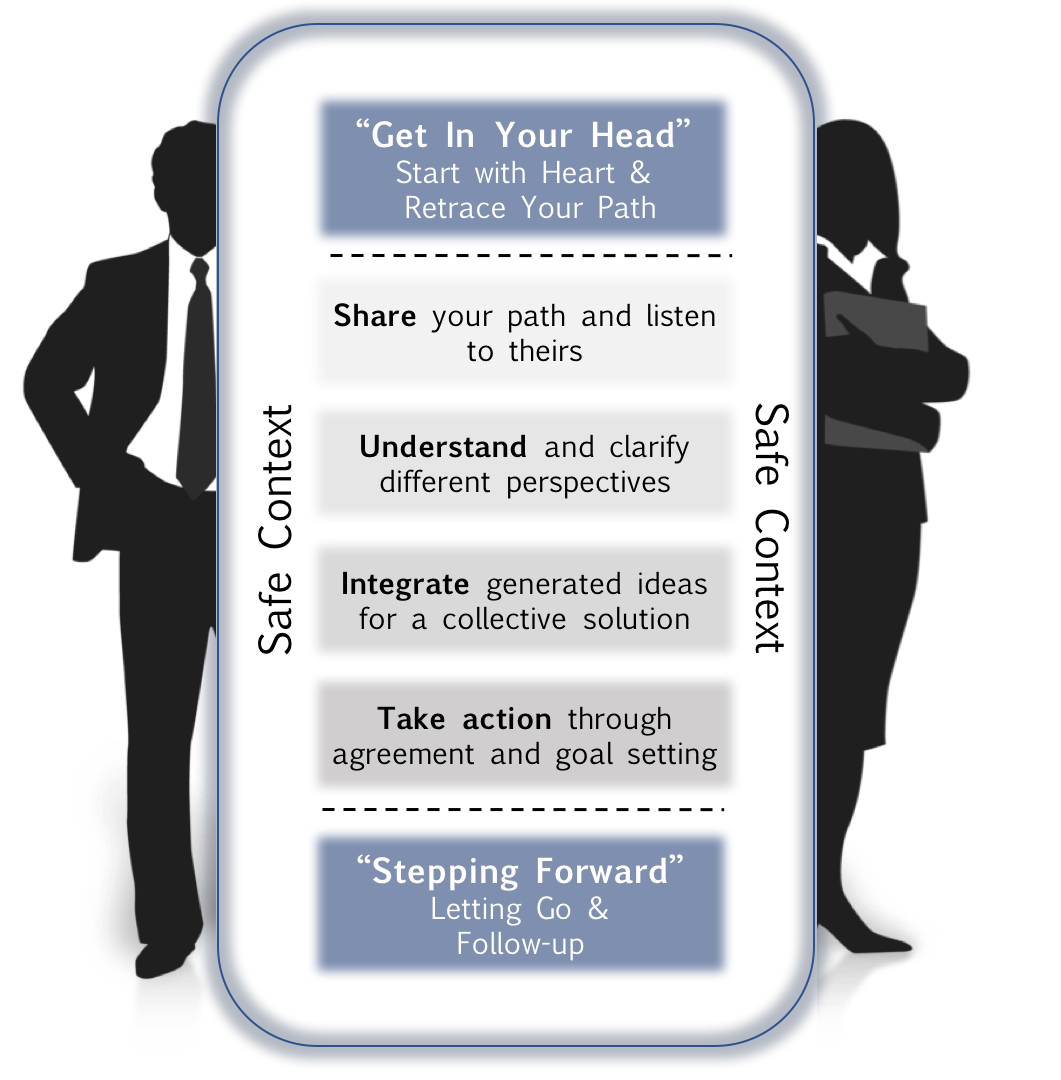 Safe ContextA safe context surrounds the model at every step. It is important to remember the distinction between content and context. Always set up a safe context for conflict resolution to occur and continually ensure that the context remains safe throughout every step.PACE Strategies for a Safe Context1. Create a mutual Purpose1. Create a mutual PurposeCreate a mutual purpose. Try and create a higher or longer-term purposeWe want to have a healthy working relationship…We want to perform at the highest level possible…We want to ensure our customers get the best…2. Apologize when appropriate2. Apologize when appropriateStatement that sincerely expresses your sorrow for your role in causing/not preventing pain for othersNever use the term “but” here! I’m genuinely sorry you’re feeling [X], I honestly never meant to hurt anyone’s feelings.I want to apologize for my role in creating this situation and any harm I may have caused.3. Contrast to fix misunderstanding 3. Contrast to fix misunderstanding Use a statement that contrasts what you perceive they are feeling with what you truly mean. The last thing I wanted was to make you feel under-valued [don’t part]. I think you are an extremely valuable member of this team [do part].” 4. Empathetic listening4. Empathetic listeningSeeking to understand, to truly understand…Use open body language, do not think about your next commentUse AMP to show empathetic listeningAsk open-ended questions:  I want to hear your opinion/thoughts/perspective... What have you observed that led to this issue? Tell me more about…; How is this affecting you? Mirror Content and Emotion to confirmSo you’re feeling…So you are thinking that…So you were doing/focused on/helping…Paraphrase the StoryLet’s see if I have this right, you’re concerned/upset/suspicious because…Remember your Non-Verbals!Lean in, eye contact, nodding, “uh-huh” and “mm-hmm”, smiling when appropriate, open arms, friendly tone, volume, and intensity, friendly expression, face the person, etc.Remember your Non-Verbals!Lean in, eye contact, nodding, “uh-huh” and “mm-hmm”, smiling when appropriate, open arms, friendly tone, volume, and intensity, friendly expression, face the person, etc.